Oklahoma Chapter of The Wildlife Society Membership Form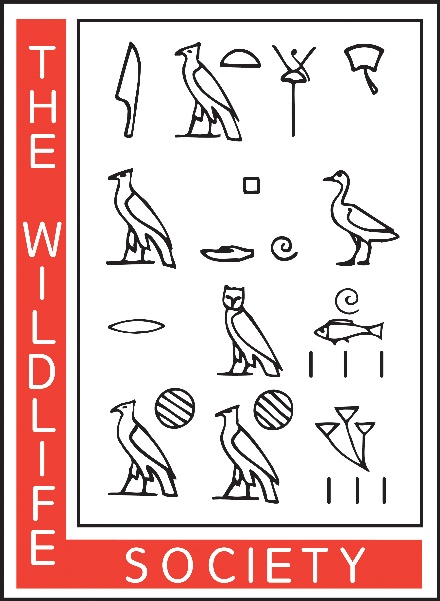 Please print, complete and mail this page with your check to:Michael SamsC/O TWS347260 E. 830 Rd.Stroud, OK, 74079NameAffiliation (agency, university, company, etc.)AddressCity, State, ZIPPhone numberEmail address $_______Regular Membership ($10 per year)$_______Student Membership ($5 per year)$_______Supporting Membership with number certificate    ($100 per year)